                      如何调整导入参数的设置在我们软件的使用过程中，有的时候导入图纸可能有些图形丢失了或者导入后圆弧变成了直线。这个问题可能是由于导入参数的设置引起的。我们可以把导入参数里面的值设置的小一点就会解决这样的问题了。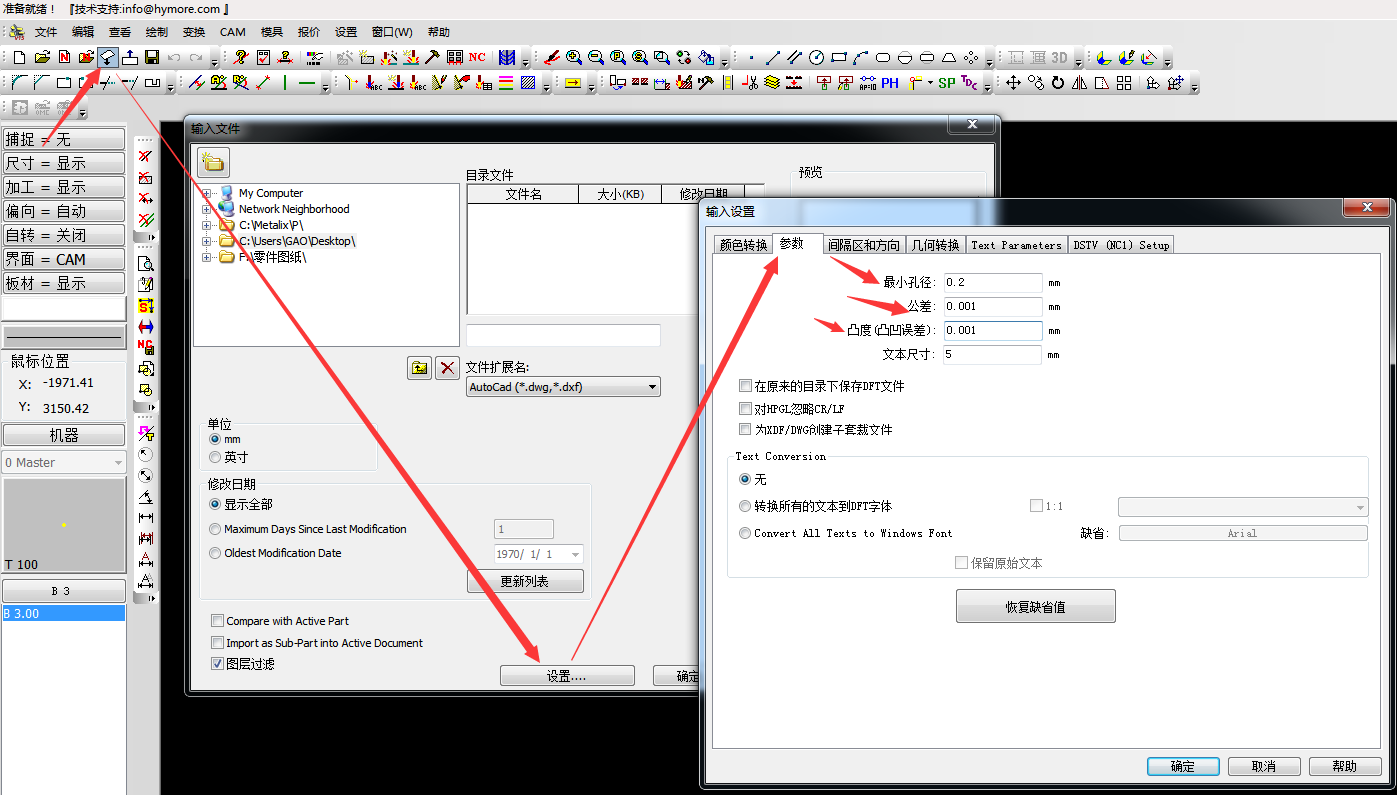 